附件1：乘车路线紫荆山宾馆地址：河南省郑州市金水区经三路与政四街交叉口向西30米（紫荆山公园北门对面）乘车路线：1.郑州高铁东站自高铁东站乘地铁1号线（河南工业大学方向），紫荆山站下车，F口出地铁站，步行800米到达紫荆山宾馆。2.郑州火车站自郑州火车站乘地铁1号线（文苑北路方向），紫荆山站下车，F口出地铁站，步行800米到达紫荆山宾馆。3.郑州新郑国际机场自郑州新郑国际机场乘地铁城郊线（开往刘庄），紫荆山站下车，F口出地铁站，步行800米到达紫荆山宾馆。4.郑州新郑国际机场自郑州新郑国际机场乘郑机城铁（郑州至新郑机场城际铁路），到郑州东站下车，换乘地铁1号线（河南工业大学方向），紫荆山站下车，F口出地铁站，步行800米到达紫荆山宾馆。附件2：参会回执表住宿要求： 单间○      标间○附件3：海报模板（PPT格式，1张）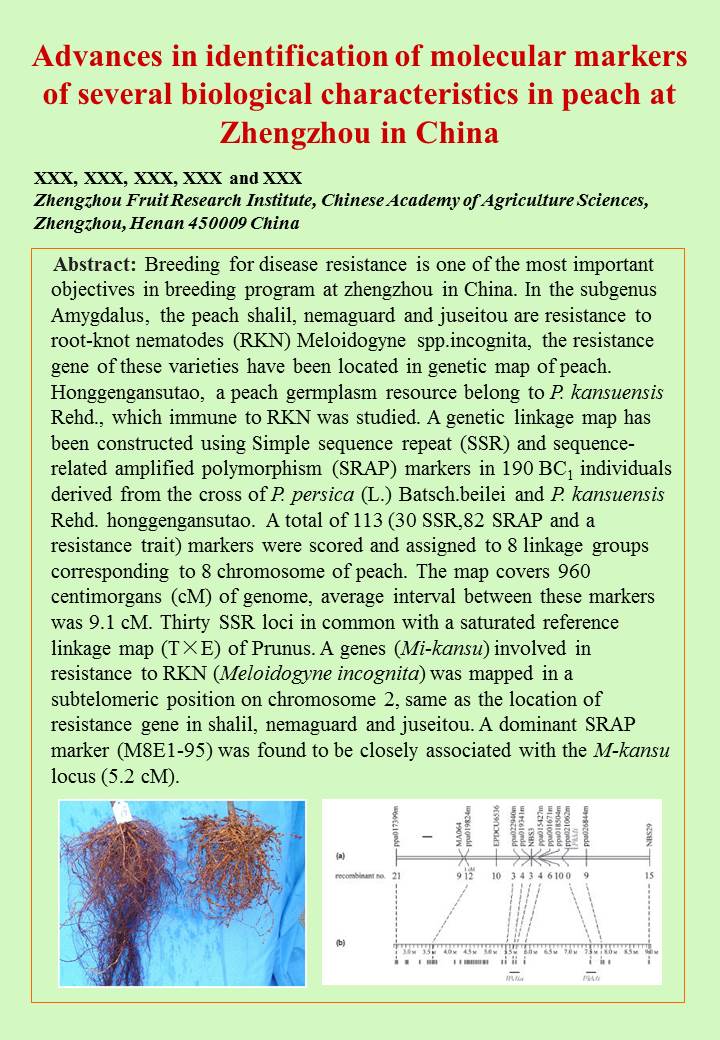 姓名性别单位职称/职务大会报告/海报题目住宿要求手机Email